Ich bin (k)ein DeutscherOder: Es leben die KlischeesLest zuerst alle die VokabelnEisbein (n)						saltet flæskeskankSauerkraut (n) 				surkålVerabredungen (pl.)		aftalerEhering (m) 					vielsesringGeruch (m) 					lugtMülleimer 	(m)				skraldespandgeworfen 						smideLanghaarddackel (m)		gravhundWald (m)						skovAnsichtsskarten (pl.)		postkortFolterkeller (m)				torturkældergeschunkelt					gynge i taktSchnaps-seligkeit (f)		snaps-salighedLest den Text zu zweitWas ist für Günther Waldeck typisch Deutsch?Was trinkt ein Deutscher? Was isst ein Deutscher? Mit welchem Auto fährt ein Deutscher? Welches Verhältnis zu der Zeit hat ein Deutscher? Wie sieht ein Deutscher aus? Wie wohnt ein Deutscher? Was ist Günthers Verhältnis zu Bratwurst? Woran denkt Günther, wenn er einen Ledermantel sieht?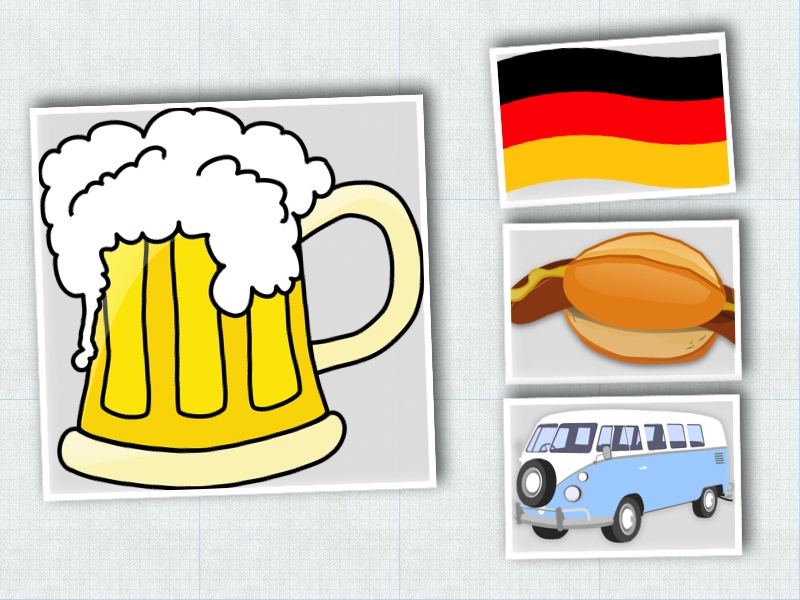 